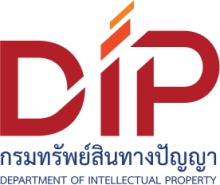 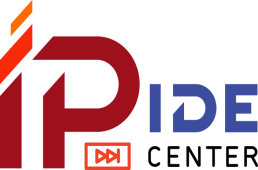 รายละเอียดเกณฑ์การประเมินอุตสาหกรรมดิจิทัลส่วนที่ 1 ข้อมูลผู้ประเมิน1.1 ชื่อ-นามสกุล (นาย/นาง/นางสาว)..................................................................................................................... อาชีพ............................................ตำแหน่ง...................................หน่วยงาน/บริษัท.............................................................ที่อยู่บ้านเลขที่.......................ซอย..............................ถนน.................................แขวง/ตำบล..............................................เขต/อำเภอ...................................................จังหวัด...................................................รหัสไปรษณีย์......................................หมายเลยโทรศัพท์..............................................................อีเมล์...........................................................................................1.2 ชื่อผู้ประดิษฐ์.....................................................................................................................................................1.3 ชื่อผลงานที่ขอรับสิทธิบัตร/อนุสิทธิบัตร..............................................................................................................................................................................................................................................................................................................................................................................................เลขที่คำขอ..............................................................เลขที่ประกาศโฆษณา.............................................................................เลขที่สิทธิบัตร/อนุสิทธิบัตร..................................................................................................................................................ส่วนที่ 2 เกณฑ์การประเมินสิทธิบัตรอุตสาหกรรมการท่องเที่ยวกลุ่มรายได้ดีและการท่องเที่ยวเชิงสุขภาพสรุปเกณฑ์การประเมินสิทธิบัตรอุตสาหกรรมการท่องเที่ยวกลุ่มรายได้ดีและการท่องเที่ยวเชิงสุขภาพที่ใช้ประเมินผลงานทรัพย์สินทางปัญญา แบ่งออกเป็น 5 หมวด ดังนี้	หมวด A ลักษณะของทรัพย์สินทางปัญญา	จำนวน 4 ข้อ	หมวด B ศักยภาพด้านเทคโนโลยี		จำนวน 6 ข้อหมวด C ศักยภาพด้านการตลาด		จำนวน 7 ข้อหมวด D ศักยภาพด้านการเงิน		จำนวน 3 ข้อหมวด E ผลกระทบด้านกฎหมาย		จำนวน 1 ข้อระดับการให้คะแนน 1-5 คะแนน คือ	คะแนน 1 หมายถึง ระดับศักยภาพต่ำที่สุด	คะแนน 5 หมายถึง ระดับศักยภาพสูงที่สุดและหากมีคำอธิบายเพิ่มเติมการให้คะแนน ให้ระบุไว้ในช่องคำอธิบายส่วนที่ 3 เกณฑ์การประเมินศักยภาพโดยภาพรวมของผลงานที่ท่านประเมินท่านคิดว่าในภาพรวมผลงาน “สิทธิบัตร” ที่ท่านประเมินมีศักยภาพ ในการนำไปใช้ประโยชน์ในเชิงพาณิชย์และเชิงสังคมมากน้อยเพียงใดกรุณาระบุคะแนน 1-5 คะแนน โดยที่ คะแนน 1 หมายถึงระดับศักยภาพต่ำที่สุด และคะแนน 5 หมายถึงระดับศักยภาพสูงที่สุดข้อเสนอแนะต่อการนำไปใช้งานในเชิงพาณิชย์และ/หรือเชิงสังคม คำอธิบายสนับสนุนข้อที่ 1 ข้างต้น..................................................................................................................................................................................................................................................................................................................................................................................................................................................................................................................................................................................................................................................................................................................................................................................................................................................................................................................................................................................................................................................................................................................................หมายเหตุ : แบบฟอร์มชุดนี้เป็นการประเมินศักยภาพสิทธิบัตรเบื้องต้นของเจ้าของผลงานเท่านั้น เจ้าของผลงานต้องเป็นผู้รับรองความถูกต้องของข้อมูลดังกล่าวเองคำอธิบาย: แบบประเมินศักยภาพทรัพย์สินทางปัญญาชุดนี้จัดทำขึ้นโดยกรมทรัพย์สินทางปัญญา กระทรวงพาณิชย์ เพื่อประเมินศักยภาพสิทธิบัตรในอุตสาหกรรมดิจิทัล (จำนวน 8 หน้า) ซึ่งผลการประเมินในครั้งนี้เป็นการประเมินศักยภาพของสิทธิบัตรในการนำไปใช้ประโยชน์ในเชิงพาณิชย์และ/หรือเชิงสังคมเท่านั้น เพื่อเป็นประโยชน์ต่อผู้ประกอบการ และผู้ที่มีความสนใจที่จะนำสิทธิบัตรนั้นไปใช้ประโยชน์ต่อไปเกณฑ์การประเมินสิทธิบัตรอุตสาหกรรมดิจิทัลคะแนนคำอธิบายหมวด A ลักษณะของทรัพย์สินทางปัญญา1. ขอบเขตการคุ้มครอง1. ทรัพย์สินทางปัญญาที่ขอรับความคุ้มครองในประเทศ12. ทรัพย์สินทางปัญญาที่ขอรับความคุ้มครองทั้งในประเทศและต่างประเทศ33. ทรัพย์สินทางปัญญาที่ขอรับความคุ้มครองทั้งในประเทศและต่างประเทศใช้ระบบ PCT52. อายุการคุ้มครองที่เหลือของทรัพย์สินทางปัญญา1. เหลือ 0-4 ปี12. เหลือ 5-8 ปี23. เหลือ 9-12 ปี34. เหลือ 13-16 ปี45. เหลือ 17-20 ปี53. ประเภทของข้อถือสิทธิ (Types of Claims)1. Product Claims: incremental product with minor impact to market12. Product Claims: novel product with moderate impact to market23. Process Claims with minor impact to industry  34. Process Claims / Usage Claim: with moderate to high impact to industry  45. Product Claims: breakthrough products/ Process Claims/ Usage Claims: with high impact to industry and others industry54. จำนวนข้อถือสิทธิ (Number of Claims)1. ไม่เกิน 5 ข้อ12. 6-10 ข้อ23. 11-15 ข้อ34. 16-20 ข้อ45. มากกว่า 20 ข้อ5หมวด B ศักยภาพด้านเทคโนโลยี1. ระดับความใหม่ของเทคโนโลยี : เป็นเทคโนโลยีที่ล้ำหน้าและบุกเบิกสิ่งใหม่ (Technological Novelty)คำอธิบาย: ระบบ (System) คือภาพรวมของการเชื่อมต่อทั้งหมด   ส่วนประกอบ (Component) คือ ฮาร์ดแวร์ ซอฟต์แวร์ เน็ตเวิร์ก1. Incremental with Basic Novelty:  เป็นเทคโนโลยีที่มีใช้อยู่แล้วในอุตสาหกรรมดิจิทัลในปัจจุบัน มีการปรับปรุง เพื่อให้มีประสิทธิภาพหรือประสิทธิผลดี โดยยังคงใช้ ส่วนประกอบเดิม (Existing component) และ ระบบเดิม (Existing system)12. Incremental with Moderate Novelty: เป็นเทคโนโลยีที่ใช้อยู่แล้วในอุตสาหกรรมดิจิทัลในปัจจุบัน มีการเปลี่ยน ส่วนประกอบใหม่ (New component) บน ระบบการเดิม (Existing system) หรือ มีการเปลี่ยนระบบใหม่ (New system) แต่ใช้ส่วนประกอบเดิม (Existing component) เพื่อให้มีประสิทธิภาพหรือประสิทธิผลดี23. Incremental with Architectural Novelty: เป็นเทคโนโลยีที่ใช้อยู่แล้วในอุตสาหกรรมดิจิทัลในปัจจุบัน มีการเปลี่ยน ระบบการทำงานหรือวิธีการใหม่ (New system) และส่วนประกอบใหม่ (New component) เพื่อให้มีประสิทธิภาพหรือประสิทธิผลดี โดยยังคงใช้34. Radical with Novelty from Other Industries: เป็นการดัดแปลงหรือนำเอาเทคโนโลยีหลักที่มีใช้ในอุตสาหกรรมอื่นๆ มาใช้ในอุตสาหกรรมดิจิทัลโดยทำให้เกิด ส่วนประกอบใหม่ (New components) หรือระบบการทำงานแบบใหม่ (New systems) ในอุตสาหกรรมดิจิทัล เพื่อให้มีนวัตกรรมที่แปลกใหม่ เช่น องค์ความรู้จากชีววิทยา มาใช้ในการทำอัลกอริธึม45. Radical with Novelty at New-to-the-World Level: เป็นการดัดแปลงหรือนำเอาเทคโนโลยีหลักที่มีใช้ในอุตสาหกรรมอื่นๆ หรือสร้างเทคโนโลยีใหม่ มาใช้ในอุตสาหกรรมดิจิทัลโดยทำให้เกิด ส่วนประกอบใหม่ (New components) และระบบการทำงานแบบใหม่ (New systems) ในอุตสาหกรรมดิจิทัลมี ทำให้เกิดสิ่งใหม่เป็นครั้งแรกในโลก52. ความโดดเด่นของเทคโนโลยี 2.1 ความสามารถในการนำไปใช้งานได้จริง (Functionality)1. Single Functionality, Single Usage12. Single Functionality, Multi Usage 23. Multi Functionality, Single Usage3 - 44. Multi Functionality, Multi Usage 52.2 ความสามารถในการเคลื่อนย้าย (Mobility)1. Zero Mobility: Desktop, Stationary System12. Mobility with Manual Configuration33. Mobility with Automatic Configuration52.3 ความสามารถนำไปใช้งานได้ (Usability)1. Not User Friendly 12. Easy to Use33. Easy to Use and Easy to Maintain52.4 ความสามารถในการบริหารจัดการ (Manageability)1. Requires person to onsite manage the systems12. Able to manage remotely with individual or one-by-one action23. Able to manage remotely with group or batch action34. Automatic management or self-managed systems53. ความเป็นอิสระในการนำทรัพย์สินทางปัญญามาใช้ในการผลิตสินค้าหรือบริการ 1. เป็นทรัพย์สินทางปัญญาที่ต้องใช้ร่วมกับทรัพย์สินทางปัญญาของผู้อื่นเมื่อนำมาใช้งานในประเทศ 12. เป็นทรัพย์สินทางปัญญาที่ต้องใช้ร่วมกับทรัพย์สินทางปัญญาของผู้อื่นเมื่อนำมาใช้งานในต่างประเทศ23. สามารถนำทรัพย์สินทางปัญญามาผลิตเป็นสินค้าหรือบริการได้โดยไม่ต้องขึ้นกับทรัพย์สินทางปัญญาอื่นๆ 54. ระดับความปลอดภัยของสารสนเทศ1. มีการรักษาระดับความปลอดภัยของข้อมูล ในระดับ Cyber (ซอฟต์แวร์และเครือข่าย) โดยใช้การตรวจสอบตัวตนแบบง่าย (Simple Authentication with Username or Password)12. มีการรักษาระดับความปลอดภัยของข้อมูล ในระดับ Cyber โดยใช้การตรวจสอบตัวตนแบบซับซ้อนขึ้น (Authentication with Biometric info., Token) 23. มีการรักษาระดับความปลอดภัยของข้อมูล โดยใช้กายภาพ (Physical Security) เช่น ตัวฮาร์ดล็อก44. มีการรักษาระดับความปลอดภัยของข้อมูล โดยมีกลไกในการป้องกันตนเอง เช่น การสลายของข้อมูลตามเวลา หรือการออกแบบดาต้าเซ็นเตอร์ เพื่อป้องกันการบุกรุก (Self-Protection)55. มีความเป็นไปได้ในการผลิตระดับอุตสาหกรรม 1. สามารถผลิตในเชิงอุตสาหกรรมได้ (Ability to scale) แต่ขั้นตอนทางเทคนิคยุ่งยาก และหาบุคลากรได้ยาก มีงบประมาณสูงมาก12. สามารถผลิตในเชิงอุตสาหกรรมได้ (Ability to scale) ขั้นตอนทางเทคนิคไม่ยุ่งยาก แต่หาบุคลากรได้ยาก และใช้งบประมาณสูงมาก  23. สามารถผลิตในเชิงอุตสาหกรรมได้ (Ability to scale) ขั้นตอนทางเทคนิคไม่ยุ่งยาก และสามารถหาบุคลากรได้ง่าย แต่ใช้งบประมาณสูง34. สามารถผลิตในเชิงอุตสาหกรรมได้ (Ability to scale) ขั้นตอนทางเทคนิคง่าย และสามารถหาบุคลากรได้ง่าย แต่ใช้งบประมาณปานกลาง 45. สามารถผลิตในเชิงอุตสาหกรรมได้ (Ability to scale) ขั้นตอนทางเทคนิคง่าย และสามารถหาบุคลากรได้ง่าย แต่ใช้งบประมาณต่ำ56. การรักษาความเป็นส่วนบุคคล (Privacy)1. การจัดให้มีนโยบายขั้นพื้นฐานเพื่อขออนุญาตผู้ใช้งาน (Basic End User License Agreement Policy)12. การปกป้องความเป็นส่วนบุคคล (Anonymity and Identity Protection)33. การควบคุมความปลอดภัยตลอดเส้นทางของธุรกรรม (Encryption through Data Flow) 5หมวด C ศักยภาพด้านการตลาด1. ความสามารถในการผลิตเป็นผลิตภัณฑ์/กระบวนการที่เสนอประโยชน์ได้ชัดเจน1. ผลิตภัณฑ์/ กระบวนการที่ผลิตได้มีประโยชน์ที่ไม่ชัดเจนในการนำไปแก้ปัญหาให้กับผู้ใช้ หรือมีข้อจำกัดทำให้ไม่สามารถตอบสนองความต้องการของผู้ใช้งาน 12. ผลิตภัณฑ์/ กระบวนการที่ผลิตได้มีประโยชน์ที่สามารถตอบสนองความต้องการของผู้ใช้งานได้แต่ยังไม่มีความสะดวกในการใช้งานหรือมีความยุ่งยากในการใช้งาน 23. ผลิตภัณฑ์/ กระบวนการที่ผลิตได้มีประโยชน์ที่สามารถตอบสนองความต้องการของผู้ใช้งานได้ตรงตามความคาดหวังของผู้ใช้งานแต่ยังสามารถพัฒนาผลิตภัณฑ์/กระบวนการเพิ่มเติมได้อีก34. ผลิตภัณฑ์/ กระบวนการที่ผลิตได้มีประโยชน์ที่สามารถตอบสนองความต้องการของผู้ใช้งานได้เกินกว่าความคาดหวังของผู้ใช้งาน (Beyond Expectation)45. ผลิตภัณฑ์/ กระบวนการที่ผลิตได้เสนอประโยชน์ที่ผู้ใช้งานยังไม่ทราบความต้องการมาก่อน (Unmet need)52. ความสามารถผลิตเป็นผลิตภัณฑ์ที่มีข้อได้เปรียบที่เหนือกว่าผลิตภัณฑ์อื่นในตลาด 1. ผลิตภัณฑ์/กระบวนการที่ผลิตได้มีลักษณะภายนอก การใช้งาน และประโยชน์ เทียบเท่ากับผลิตภัณฑ์/กระบวนการที่ขายในตลาด ที่ราคาขายเท่ากัน 12. ผลิตภัณฑ์/กระบวนการที่ผลิตได้มีลักษณะภายนอก การใช้งาน หรือ ประโยชน์ ดีกว่า ผลิตภัณฑ์/กระบวนการที่ขายในตลาด ที่ราคาขายเท่ากัน23. ผลิตภัณฑ์/กระบวนการที่ผลิตได้มีลักษณะภายนอก การใช้งาน และประโยชน์ ดีกว่าผลิตภัณฑ์/กระบวนการที่ขายในตลาด ที่ราคาขายแพงกว่า34. ผลิตภัณฑ์/กระบวนการที่ผลิตได้มีลักษณะภายนอก การใช้งาน และประโยชน์ ดีกว่าผลิตภัณฑ์/กระบวนการที่ขายในตลาด ที่ราคาขายถูกกว่า45. ผลิตภัณฑ์/กระบวนการที่ผลิตได้มีลักษณะภายนอก การใช้งาน และประโยชน์ ดีกว่าผลิตภัณฑ์/กระบวนการที่ขายในตลาด ที่ราคาขายถูกกว่าหรือเท่ากัน แต่มีตำแหน่งผลิตภัณฑ์ที่ได้เปรียบทางการแข่งขัน53. สินค้าทดแทน1. ผลิตภัณฑ์/กระบวนการที่ผลิตได้หาสินค้าทดแทนได้ง่ายและสามารถทดแทนได้อย่างสมบูรณ์12. ผลิตภัณฑ์/กระบวนการที่ผลิตได้หาสินค้าทดแทนได้ง่ายแต่ไม่สามารถทดแทนได้อย่างสมบูรณ์23. ผลิตภัณฑ์/กระบวนการที่ผลิตได้หาสินค้าทดแทนได้ยาก แต่สามารถทดแทนได้อย่างสมบูรณ์34. ผลิตภัณฑ์/กระบวนการที่ผลิตได้หาสินค้าทดแทนได้ยากและไม่สามารถทดแทนได้อย่างสมบูรณ์45. ผลิตภัณฑ์/กระบวนการที่ผลิตได้หาสินค้าทดแทนไม่ได้54. กลุ่มเป้าหมาย1. ผลิตภัณฑ์/ กระบวนการที่ผลิตได้ยังไม่มีกลุ่มเป้าหมายในการใช้งานอย่างชัดเจน12. ผลิตภัณฑ์/ กระบวนการที่ผลิตได้ มีกลุ่มเป้าหมายหลักในการใช้งานอย่างชัดเจน อย่างน้อย 1 กลุ่ม แต่ตลาดยังไม่มีความพร้อม23. ผลิตภัณฑ์/ กระบวนการที่ผลิตได้ มีกลุ่มเป้าหมายหลักในการใช้งานอย่างชัดเจน อย่างน้อย 1 กลุ่ม และตลาดมีความพร้อม34. ผลิตภัณฑ์/ กระบวนการที่ผลิตได้ มีกลุ่มเป้าหมายหลักในการใช้งานอย่างชัดเจน อย่างน้อย 1 กลุ่ม ตลาดมีความพร้อม และสามารถกำหนดกลุ่มเป้าหมายรองได้อย่างน้อย 1 กลุ่ม45. ผลิตภัณฑ์/ กระบวนการที่ผลิตได้ มีกลุ่มเป้าหมายหลัก และกลุ่มเป้าหมายรองในการใช้งานอย่างชัดเจน มากกว่า 1 กลุ่ม ตลาดมีความพร้อมและสามารถแบ่งส่วนตลาดออกเป็นกลุ่มเฉพาะเพื่อกำหนดกลยุทธ์ทางการตลาดหรือสร้างกำไรส่วนเพิ่มได้55. การเข้าถึงกลุ่มเป้าหมาย1. การเข้าถึงกลุ่มเป้าหมายทำได้ยากมาก : มีช่องทางการตลาดยาวหลายขั้นตอน Producer > Agent/Broker > Wholesaler or Retailer > Customer มีจำนวนช่องทางน้อย ต้องใช้ความพยายามในการเข้าถึงกลุ่มเป้าหมาย เช่น ใช้ผู้เชี่ยวชาญเฉพาะด้านในการเข้าถึงกลุ่มเป้าหมาย  และใช้ต้นทุนสูงมาก 12. การเข้าถึงกลุ่มเป้าหมายทำได้ยาก : มีช่องทางการตลาดทั้งค้าส่งและค้าปลีก Producer > Wholesaler > Retailer > Customer มีจำนวนช่องทางการตลาดเฉพาะ หรือยังต้องใช้ความพยายามในการเข้าถึงกลุ่มเป้าหมาย เช่น ใช้ผู้เชี่ยวชาญเฉพาะด้านในการเข้าถึงกลุ่มเป้าหมาย และใช้ต้นทุนสูง23. การเข้าถึงกลุ่มเป้าหมายสามารถทำได้ผ่านช่องทางการค้าปลีก การค้าออนไลน์: Producer > Retailer > Customer มีจำนวนช่องทางการตลาดหลายช่องทาง และใช้ต้นทุนปานกลาง34. การเข้าถึงกลุ่มเป้าหมายทำได้ง่าย : เป็นการขายของผู้ผลิตเองให้กับผู้ใช้งาน Producer > Customer มีจำนวนช่องทางการตลาดหลายช่องทาง และใช้ต้นทุนปานกลาง45. การเข้าถึงกลุ่มเป้าหมายทำได้ง่าย : เป็นการขายของผู้ผลิตเองให้กับผู้ใช้งาน Producer > Customer มีช่องทางการตลาดมาก ต้นทุนต่ำ56. ขนาดตลาด1. ตลาดของสินค้ามีขนาดเล็กมาก และไม่น่าสนใจที่จะลงทุน 12. ตลาดของสินค้ามีขนาดเล็ก แต่มีความน่าสนใจที่จะลงทุนผลิตสินค้า 23. ตลาดของสินค้ามีขนาดปานกลาง และน่าสนใจที่จะลงทุน 34. ตลาดของสินค้ามีขนาดใหญ่ กำลังซื้อสูง และน่าสนใจที่จะลงทุน 45. ตลาดของสินค้ามีขนาดใหญ่มาก มีกำลังซื้อสูง และน่าสนใจที่จะลงทุน 57. อัตราการเติบโตและวงจรชีวิต1. ผลิตภัณฑ์/กระบวนการ มีวงจรชีวิตอยู่ในช่วงอุตสาหกรรมขาลง (Decline) และมีอัตราการเติบโตของตลาด 0-9%12. ผลิตภัณฑ์/กระบวนการ มีวงจรชีวิตอยู่ในช่วงอุตสาหกรรมอิ่มตัว (Maturity) และมีอัตราการเติบโตของตลาด 10-49%23. ผลิตภัณฑ์/กระบวนการ มีวงจรชีวิตอยู่ในช่วงอุตสาหกรรมเติบโต (Growth) และมีอัตราการเติบโตของตลาด 50-99%34. ผลิตภัณฑ์/กระบวนการ มีวงจรชีวิตอยู่ในช่วงอุตสาหกรรมเติบโต (Growth) และมีอัตราการเติบโตของตลาด 100-200%45. ผลิตภัณฑ์/กระบวนการ มีวงจรชีวิตอยู่ในช่วงแนะนำ (Introduction) และมีอัตราการเติบโตของตลาดมากกว่า 200%5หมวด D ศักยภาพด้านการเงิน1. เงินลงทุนเริ่มต้นเมื่อเทียบกับยอดขาย1. ยอดขายของ 5 ปีแรก เท่ากับเงินลงทุน12. ยอดขายของ 4 ปีแรก เท่ากับเงินลงทุน 23. ยอดขายของ 3 ปีแรก เท่ากับเงินลงทุน 34. ยอดขายของ 2 ปีแรก เท่ากับเงินลงทุน 45. ยอดขายของปีแรก เท่ากับเงินลงทุน 52. ต้นทุนคงที่1. มีต้นทุนคงที่ในการผลิตสินค้าหรือบริการ มากกว่า 50% ของต้นทุนทั้งหมด 12. มีต้นทุนคงที่ในการผลิตสินค้าหรือบริการ คิดเป็น 40-49% ของต้นทุนทั้งหมด 23. มีต้นทุนคงที่ในการผลิตสินค้าหรือบริการ คิดเป็น 30-39% ของต้นทุนทั้งหมด 34. มีต้นทุนคงที่ในการผลิตสินค้าหรือบริการ คิดเป็น 20-29% ของต้นทุนทั้งหมด 45. มีต้นทุนคงที่ในการผลิตสินค้าหรือบริการ ต่ำกว่า 20% ของต้นทุนทั้งหมด 53. ต้นทุนโดยรวมของการติดตั้งครั้งแรก (Total Cost of First Installation) มีข้อได้เปรียบเหนือผลิตภัณฑ์ที่มีอยู่/ผลิตภัณฑ์ใกล้เคียง 1. ต้นทุน มากกว่าผลิตภัณฑ์ที่มีอยู่/ผลิตภัณฑ์ใกล้เคียง12. ต้นทุน เท่ากับหรือใกล้เคียงกับผลิตภัณฑ์ที่มีอยู่/ผลิตภัณฑ์ใกล้เคียง 23. ต้นทุน น้อยกว่าผลิตภัณฑ์ที่มีอยู่/ผลิตภัณฑ์ใกล้เคียง 10-29% 34. ต้นทุน น้อยกว่าผลิตภัณฑ์ที่มีอยู่/ผลิตภัณฑ์ใกล้เคียง 30-50% 45. ต้นทุน น้อยกว่าผลิตภัณฑ์ที่มีอยู่/ผลิตภัณฑ์ใกล้เคียง มากกว่า 50% 54. ระยะเวลาคืนทุน 1. มีระยะเวลาคืนทุน ตั้งแต่ 12 ปีขึ้นไป12. มีระยะเวลาคืนทุน ภายใน 10-12 ปี 23. มีระยะเวลาคืนทุน ภายใน 7-9 ปี 34. มีระยะเวลาคืนทุน ภายใน 4-6 ปี 45. มีระยะเวลาคืนทุน ภายใน 0-3 ปี 5หมวด E ผลกระทบด้านกฎหมาย 1. ข้อจำกัดในการนำสินค้าเข้าสู่ตลาด1. มีระเบียบ ข้อบังคับ หรือกฎหมายพื้นฐานเป็นเกณฑ์ขั้นสูงในการนำสินค้าเข้าสู่ตลาด เริ่มต้นจาก มอก. มาตรฐานทางวิศวกรรมไฟฟ้าและอิเล็กทรอนิกส์ และ มีข้อบังคับเฉพาะของประเภทผลิตภัณฑ์ เช่น กสทช. และมีข้อกำหนดเกี่ยวกับการนำเข้าหรือส่งออกชิ้นส่วนที่ใช้ในกระบวนการผลิต และมีกฏหมายเฉพาะในการห้ามใช้ หรือห้ามนำเข้าจากต่างประเทศ เช่น IEEE, ISO, CE, FCC, ANSI, 12. มีระเบียบ ข้อบังคับ หรือกฎหมายพื้นฐานเป็นเกณฑ์ขั้นปานกลางในการนำสินค้าเข้าสู่ตลาด ในประเทศ และต่างประเทศ เช่น มอก. และ ISO33. มีระเบียบ ข้อบังคับ หรือกฎหมายพื้นฐานเป็นเกณฑ์ขั้นพื้นฐานในการนำสินค้าเข้าสู่ตลาด เช่น มอก. ที่บังคับใช้ภายในประเทศ44. มีระเบียบ ข้อบังคับ หรือกฎหมายพื้นฐานเป็นเกณฑ์ขั้นต่ำในการนำสินค้าเข้าสู่ตลาด เช่น ความปลอดภัยพื้นฐาน52. ความยุ่งยากของขั้นตอนและเวลา1. ขั้นตอนกระบวนการทางกฎหมายยุ่งยากมาก ต้องได้รับการอนุมัติจากส่วนงานราชการชุดเฉพาะกิจ และใช้เวลาในการดำเนินการมากกว่า 1 ปี 12. ขั้นตอนกระบวนการทางกฎหมายยุ่งยาก ต้องได้รับการอนุมัติจากส่วนงานราชการชุดเฉพาะกิจ และใช้เวลาในการดำเนินการไม่เกิน 1 ปี 23. ขั้นตอนกระบวนการทางกฎหมาย ต้องได้รับการอนุมัติจากส่วนงานราชการที่เกี่ยวข้อง และใช้เวลาในการดำเนินการไม่เกิน 7-9 เดือน 34. ขั้นตอนกระบวนการทางกฎหมาย ต้องได้รับการอนุมัติจากส่วนงานราชการที่เกี่ยวข้อง และใช้เวลาในการดำเนินการไม่เกิน 4-6 เดือน 45. ขั้นตอนกระบวนการทางกฎหมาย ต้องได้รับการอนุมัติจากส่วนงานราชการที่เกี่ยวข้อง และใช้เวลาในการดำเนินการไม่เกิน 3 เดือน One stop service quick lead time 5การนำไปใช้งานคะแนน 1-10 คะแนนศักยภาพการใช้งานเชิงพาณิชย์ศักยภาพการใช้งานเชิงสังคม